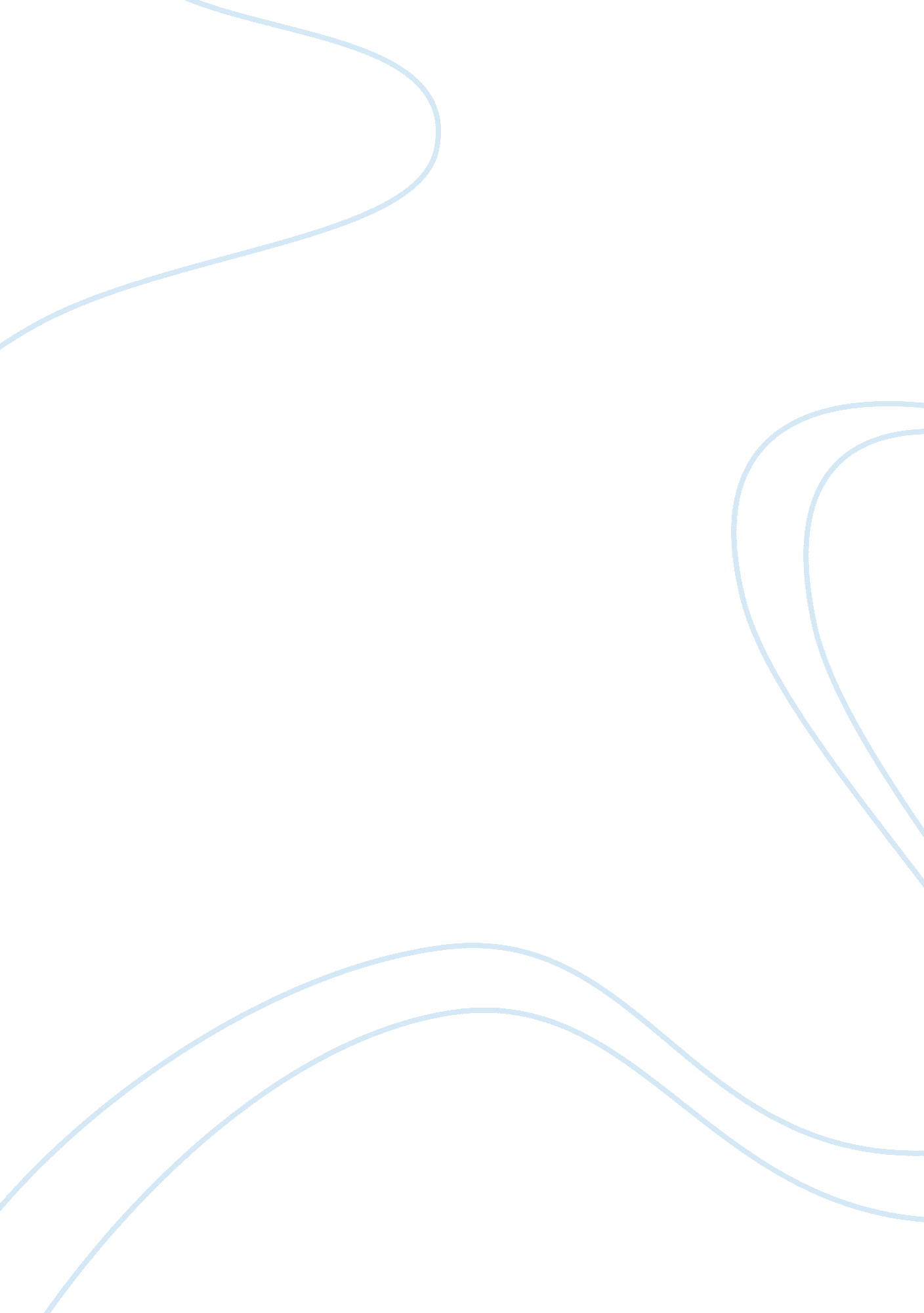 Commentary: effects of video game training on measures of selective attention and...Health & Medicine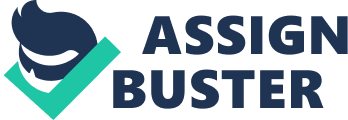 A commentary on 
Effects of Video Game Training on Measures of Selective Attention and Working Memory in Older Adults: Results from a Randomized Controlled Trial by Ballesteros, S., Mayas, J., Prieto, A., Ruiz-Marquez, E., Toril, P., and Reales J. M. (2017). Front. Aging Neurosci. 9: 354. doi: 10. 3389/fnagi. 2017. 00354 The article by Ballesteros and colleagues provides a fresh approach to the cognitive neuroscience of aging with a central focus on enhancement of cognitive functions by a video game training in normal healthy elderly. In the Twenty-first century the interest of researchers on beneficial effects of various cognitive therapies in amelioration of the mental power in elderly has grown rapidly with the increasing population of older people and it is the topic of many scientific papers, meta-analyses and review articles. As aging triggers progressive loss in multiple cognitive systems ( Szelag et al., 2010 ; Kennedy and Raz, 2015 ), increasing proportion of elderly has suggested that more individuals may probably suffer from deficient mental activity. By emphasizing this demographic perspective, there has been a great explosion of studies devoted possible ways to preserve or enhance the mental power in elderly. As this line of research is of a great practical relevance, neurorehabilitation in elderly constitutes a challenging topic in contemporary neuroscience. On this background Ballesteros et al. provide an important, well-structured and interesting state-of-the-art summary on the existing cognitive training studies focused on non-action computer video games. Their treatment model bases on a comparison of cognitive benefits following the application of non-action games from the commercial platform Lumosity (experimental group) and simulation strategy games (active controls). Transfer of video-game gains is studied with two selective attention (cross-modal oddball and Stroop-negative priming) and two working memory tasks (Corsi blocks and N-back), considering self-report data on motivation, engagement and expectations in two compared groups. The main finding is that the Lumosity did not result in greater cognitive improvements than the intervention based on simulation games. Thus, video-game training provides modest benefits for untrained cognitive tasks. I would like to express some methodological comments on this experimentation raised also in my review of this study. These comments may be important for future neurorehabilitation studies. First, in training studies the inclusion of the non-active (passive) control group seems necessary, however, it is missing in the study by Ballesteros et al. It creates some methodological imbalance and may lead to unclear conclusions. Such extra passive controls should be tested twice in a time distance corresponding to the intervention duration. It provides evidence on possible changes in cognitive performance caused by the measurement repeated twice in a relatively short time (before vs . after the intervention, in this study in ca. 12 weeks). In my opinion such effect cannot be avoided, even using the alternative test versions because of memorized task items or a strategy learning. The other influences may be caused by subjects' participation in the training protocol. Therefore, such extra control group allows to control for these nonspecific influences. Without the convincing control conditions any conclusion on training-related improvement may be misleading, because a contribution of nonspecific factors may be reflected even in the marginal improvements, as reported here. Second, the follow-up assessment which is also missing in this paper seems necessary as it allows to verify the stability of achieved cognitive gains (even modest) or a possibility of distant gains resulting from accumulation of neuroplastic changes in the brain. Without the follow-up assessment one cannot conclude whether the obtained intervention-related benefits (even marginal) are transient or more stable, thus, based probably on reorganization within the neural network. The most important issue concerns the discussion and interpretation of data which focus on the behavioral level only and neglect any explanation on underlying mechanisms. A challenging problem in cognitive training studies is to define the neural mechanisms (or processes) that could account for training-related changes. Despite the statement that in elderly the application of non-action video games may influence modestly selective attention and working memory, one should agree that it influences the underlying neural network because the training-related gains are rooted in neuroplastic reorganization within the brain. Such approach is often ignored among researchers, leading to difficulties in understanding why the training-related changes may be expected. An important question arising from this study is: What neural mechanisms (or processes) may underlie the training-related benefits? One candidate indicated in Ballesteros's paper are executive functions that are high demand meta-cognitive processes that guide the optimization of goal-oriented behaviors ( Etnier and Chang, 2009 ). The question is whether we could define also more general functions that account for these executive functions. In this commentary I aim at addressing this conceptual gap. A number of literature studies have indicated the patterning in time as one of characteristic features of human cognition because many mental functions are rooted in the exact temporal template ( Pöppel, 1997 , 2009 ; Szelag et al., 2015 ). The idea of time being incorporated in cognition is not new, indeed, recently the large increase of research in that field is observed ( Block and Grondin, 2014 ). Temporal processing may be measured on several levels, some tens of millisecond range is evidenced to underlie temporal resolution that controls sequential processing ( Wittmann, 1999 ). An overlapping of declined timing and deteriorated cognition has been reported in many clinical groups, including normal elderly population ( Salthouse, 1996 , 2009 ; Szelag et al., 2011 ; Teixeira et al., 2013 ). In our previous report we extended the relation “ timing-cognition ,” indicating correlations between the efficiency of temporal resolution and executive functions ( Nowak et al., 2016 ). It suggests a common neural mechanisms underlying these two mental functions. Thus, the deteriorated neural clock leads to declined executive functions in late adulthood. From the evidence briefly reported here we postulate that executive functions are governed by a central timing processor. Furthermore, we indicated that training in timing ameliorates mental functioning in elderly ( Szelag and Skolimowska, 2012 ). On a basis of these evidence one could reinterpret the merits of this paper. Age-related disruption of timing leads to declined cognition. Playing of video-games influences cognitive and executive functions because it might enhance the temporal resolution of the system. As a researcher in the field of timing, I am on the opinion that studies focused on cognitive skills in isolation, without any analysis of neural substrates cannot give a complete picture of the mental power in elderly brains. Author Contributions The author confirms being the sole contributor of this work and approved it for publication. Funding The author is supported by NCN Grant Number 2015/17/B/HS6/04182. Conflict of Interest Statement The author declares that the research was conducted in the absence of any commercial or financial relationships that could be construed as a potential conflict of interest. References Block, R. A., and Grondin, S. (2014). Timing and time perception: a selective review and commentary on recent reviews. Front. Psych . 5: 648. doi: 10. 3389/fpsyg. 2014. 00648 PubMed Abstract | CrossRef Full Text | Google Scholar Etnier, J. L., and Chang, Y. K. (2009). The effect of physical activity on executive function: a brief commentary on definitions, measurement issues and the current state of the literature. J. Sport Exerc. Psychol . 31, 469–483. doi: 10. 1123/jsep. 31. 4. 469 PubMed Abstract | CrossRef Full Text | Google Scholar Kennedy, K. M., and Raz, N. (2015). “ Normal aging of the brain,” in Brain Mapping: An Encyclopaedic Reference , Vol. 3, ed A. W. Toga (Amsterdam: Academic Press, Elsevier), 603–617. Google Scholar Nowak, K., Dacewicz, A., Broczek, K., Kupisz-Urbanska, K., Gałkowski, T., and Szelag, E. (2016). Temporal information processing and its relations to executive functions in elderly individuals. Front. Psych . 7: 1599. doi: 10. 3389/fpsyg. 2016. 01599 CrossRef Full Text | Google Scholar Pöppel, E. (1997). A hierarchical model of temporal perception. Trends Cogn. Sci . 1, 56–61. doi: 10. 1016/S1364-6613(97)01008-5 PubMed Abstract | CrossRef Full Text | Google Scholar Pöppel, E. (2009). Pre-semantically defined temporal windows for cognitive processing. Philos. Trans. R. Soc. B Biol. Sci. 364, 1887–1896. doi: 10. 1098/rstb. 2009. 0015 PubMed Abstract | CrossRef Full Text Salthouse, T. A. (1996). The processing-speed theory of adult age differences in cognition. Psychol. Rev. 103, 403–428. doi: 10. 1037/0033-295X. 103. 3. 403 PubMed Abstract | CrossRef Full Text | Google Scholar Salthouse, T. A. (2009). When does age-related cognitive decline begin? Neurobiol. Aging 30, 507–514. doi: 10. 1016/j. neurobiolaging. 2008. 09. 023 PubMed Abstract | CrossRef Full Text | Google Scholar Szelag, E., Dacewicz, A., Szymaszek, A., Wolak, T., Senderski, A., Domitrz, I., et al. (2015). The application of timing in therapy of children and adults with language disorders. Front. Psychol. 6: 1714. doi: 10. 3389/fpsyg. 2015. 01714 PubMed Abstract | CrossRef Full Text | Google Scholar Szelag, E., Dreszer, J., Lewandowska, M., Medrygal, J., Osinski, G., and Szymaszek, A. (2010). “ Time and cognition from the aging brain perspective,” in Personality from Biological, Cognitive, and Social Perspectives , eds T. Maruszewski, M. Fajkowska, and M. W. Eysenck (Clinton Corners, NY: Eliot Warner Publications, INC), 87–114. Szelag, E., and Skolimowska, J. (2012). Cognitive function in elderly can be ameliorated by training in temporal information processing. Restor. Neurol. Neurosci . 30, 419–343. doi: 10. 3233/RNN-2012-120240 PubMed Abstract | CrossRef Full Text | Google Scholar Szelag, E., Szymaszek, A., Aksamit-Ramotowska, A., Fink, M., Ulbrich, P., Wittmann, M., et al. (2011). Temporal processing as a base for language universals: cross-linguistic comparisons on sequencing abilities with some implications for language therapy. Restor. Neurol. Neurosci. 29, 35–45. doi: 10. 3233/RNN-2011-0574 PubMed Abstract | CrossRef Full Text | Google Scholar Teixeira, S., Machado, S., Paes, F., Velasques, B., Silva, J. G., Sanfim, A. L., et al. (2013). Time perception distortion in neuropsychiatric and neurological disorders. CNS Neurol. Disord. Drug. Targets 12, 567–582. doi: 10. 2174/18715273113129990080 PubMed Abstract | CrossRef Full Text | Google Scholar Wittmann, M. (1999). Time perception and temporal processing levels of the brain. Chronobiol. Int . 16, 17–32. doi: 10. 3109/07420529908998709 PubMed Abstract | CrossRef Full Text | Google Scholar 